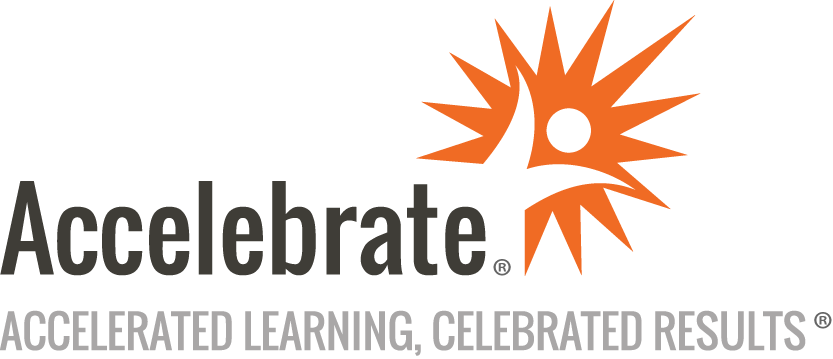 Designing Microsoft Azure Infrastructure Solutions (AZ-305)Course Number: MOC-AZ-305
Duration: 4 daysOverviewThis in-person or online Microsoft course AZ-305, Designing Microsoft Azure Infrastructure Solutions, teaches attendees how to design Azure infrastructure solutions. This official Microsoft training covers governance, compute, application architecture, storage, data integration, authentication, networks, business continuity, and migrations. This course prepares students for the AZ-305 exam for which every attendee receives a voucher.PrerequisitesBefore attending this course, students must have previous experience deploying or administering Azure resources and conceptual knowledge of:Azure Active DirectoryAzure compute technologies such as VMs, containers, and serverless solutionsAzure virtual networking to include load balancersAzure Storage technologies (unstructured and databases)General application design concepts such as messaging and high availabilityMaterialsAll Microsoft training students receive Microsoft official courseware.For all Microsoft Official Courses taught in their entirety that have a corresponding certification exam, an exam voucher is included for each participant.Software Needed on Each Student PCAttendees will not need to install any software on their computer for this class. The class will be conducted in a remote environment that Accelebrate will provide; students will only need a local computer with a web browser and a stable Internet connection. Any recent version of Microsoft Edge, Mozilla Firefox, or Google Chrome will be fine.ObjectivesAttendees learn how to design:A governance solutionA compute solutionAn application architectureStorage, non-relational and relationalData integration solutionsAuthentication, authorization, and identity solutionsNetwork SolutionsBackup and disaster recovery solutionsMonitoring solutionsMigration solutionsOutlineDesign governanceDesign an Azure compute solutionDesign a data storage solution for non-relational dataDesign a data storage solution for relational dataSolution ArchitectAzure Cosmos DBDesign data integrationDesign an application architectureDesign authentication and authorization solutionsDesign a solution to log and monitor Azure resourcesDesign network solutionsDesign a solution for backup and disaster recoveryDesign migrationsBuild great solutions with the Microsoft Azure Well-Architected FrameworkAccelerate cloud adoption with the Microsoft Cloud Adoption Framework for Azure